Составление рассказов описаний по схемам.                                                                                                              Для детей 4-5 лет.Обучение составлению описательных рассказов очень важно для развития ребенка, т.к. умение точно, лаконично и образно описывать предмет, является условием совершенствования речи и мышления, облегчает процесс обмена информацией.Одним из факторов, облегчающих составление описательных рассказов, являются схемы. Тема: «Весна». Составление рассказов - описаний по схемам.Составление рассказа о весне с помощью мнемотаблицы.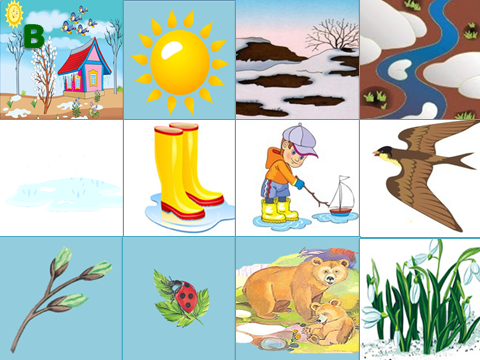 Примеры составления предложений.   Пришла весна.Ярко светит солнце. Тает снег.Бегут ручьи, появляются лужи. Дети надевают резиновые сапоги и пускают кораблики.На деревьях набухают почки, появляется трава.Просыпаются медведи.Из теплых краев возвращаются перелетные птицы.Просыпаются насекомые.Весной появляются первые цветы – подснежники.Составляем рассказ вместе с детьми.                                                                                     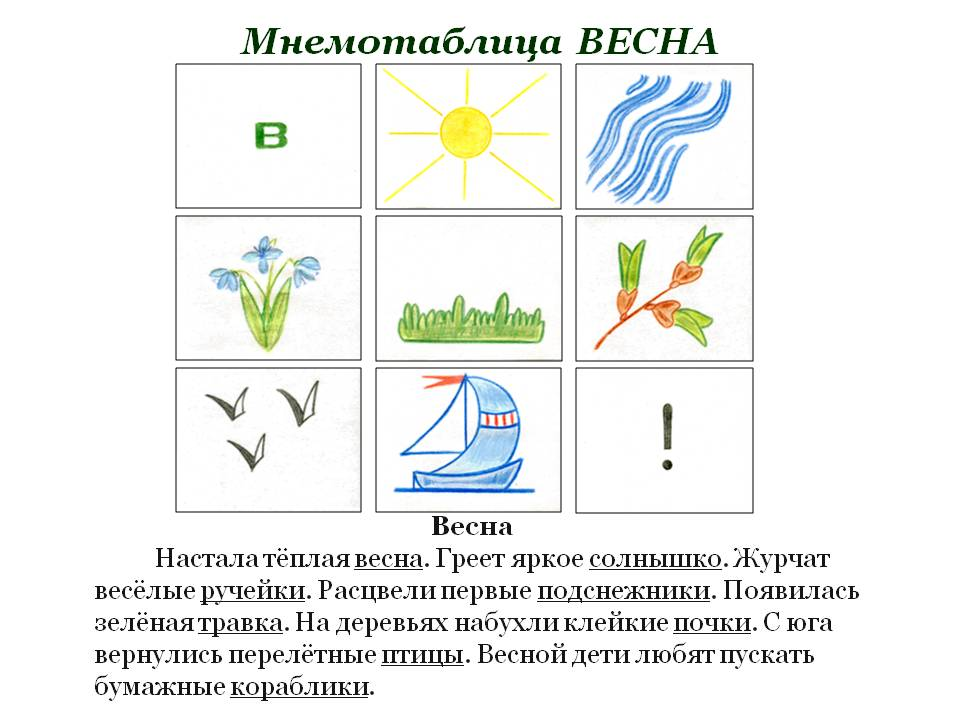 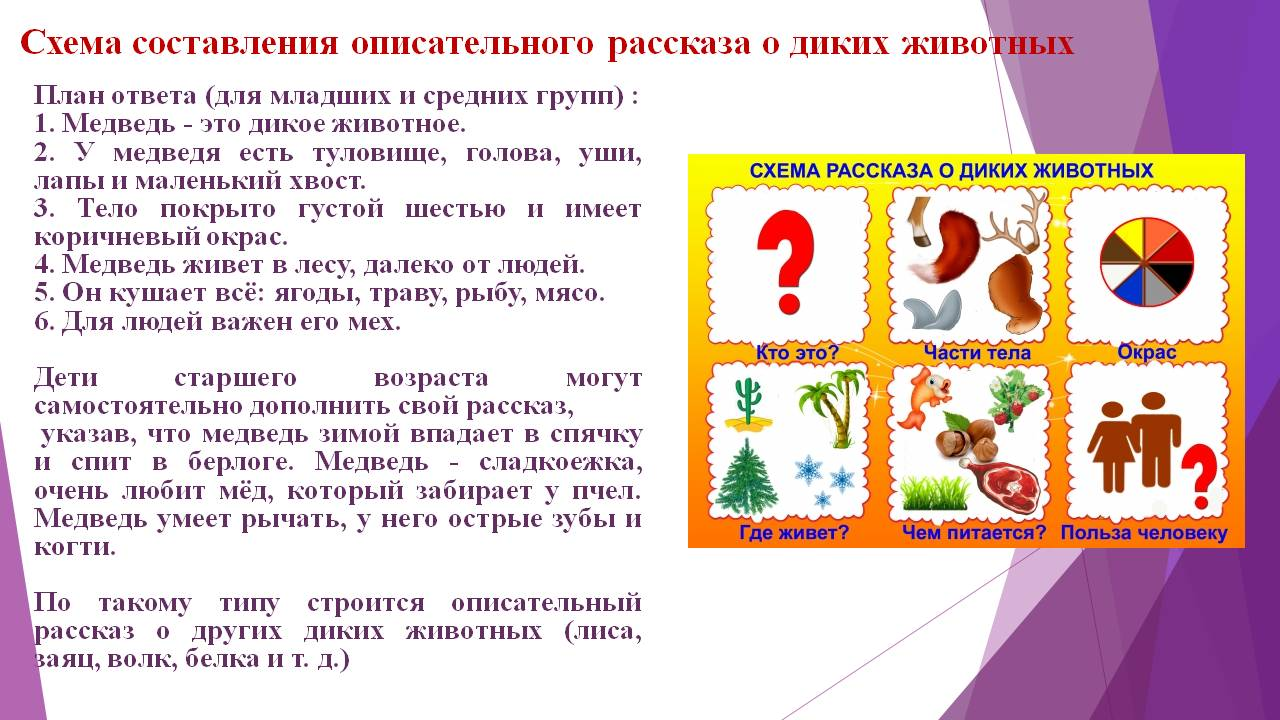 Составить рассказ по схеме "Птицы"С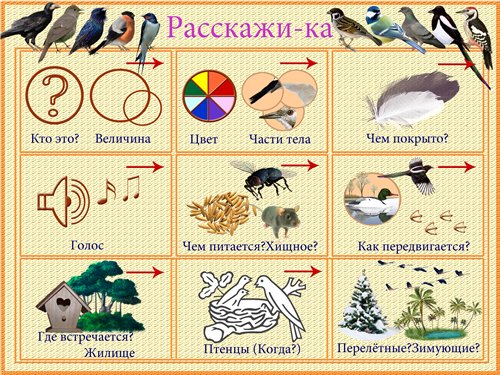 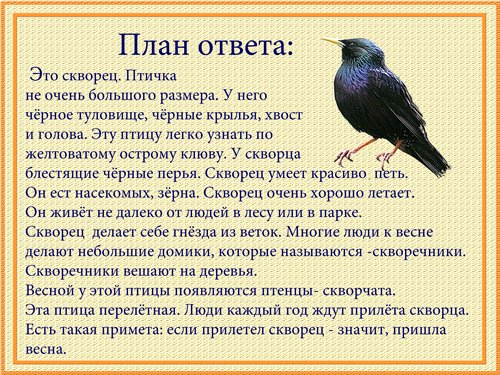 